                LES TEVFIK D’OR 2016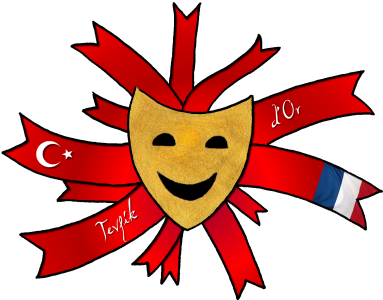               du 04 au 07 mai Formulaire de pré-inscriptionÀ retourner au plus tard le 10 décembre 2015 à tevfikdor@gmail.com 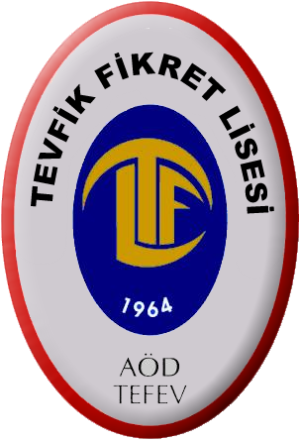                 LES TEVFIK D’OR 2016              du 04 au 07 mai Formulaire de pré-inscriptionÀ retourner au plus tard le 10 décembre 2015 à tevfikdor@gmail.com Informations générales concernant la troupeInformations générales concernant la troupeNom et coordonnées de l’établissement (adresse, téléphone, pays)	Nom des responsables + adresse(s) courriel +téléphone portableNom de la troupe + nombre de comédien(ne)s Informations concernant la pièceInformations concernant la pièceTitre de la pièce Auteur de la pièce